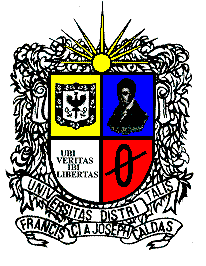 UNIVERSIDAD DISTRITAL FRANCISCO JOSÉ DE CALDASFACULTAD de artes-asabPROYECTO CURRICULAR DE ARTES ESCÉNICASSYLLABUSIDENTIFICACIÓN DEL ESPACIO ACADÉMICOIDENTIFICACIÓN DEL ESPACIO ACADÉMICOPLAN DE ESTUDIOS EN CRÉDITOS NÚMERO:Asignatura     X                                   Cátedra                                Grupo de Trabajo     NOMBRE: Montaje                               CÓDIGO: NÚCLEO: Formación Profesional      COMPONENTE: Formación en el campo profesionalNº DE CRÉDITOS: 6                              HTD: 12     HTC:  3    HTA: 3Nº  DE ESTUDIANTES (según los requerimientos de la obra)Obligatorio Básico   X     Obligatorio  Complementario        Electivo Intrínseco        Electivo ExtrínsecoPLAN DE ESTUDIOS EN CRÉDITOS NÚMERO:Asignatura     X                                   Cátedra                                Grupo de Trabajo     NOMBRE: Montaje                               CÓDIGO: NÚCLEO: Formación Profesional      COMPONENTE: Formación en el campo profesionalNº DE CRÉDITOS: 6                              HTD: 12     HTC:  3    HTA: 3Nº  DE ESTUDIANTES (según los requerimientos de la obra)Obligatorio Básico   X     Obligatorio  Complementario        Electivo Intrínseco        Electivo ExtrínsecoCATEGORÍAS  METODOLÓGICASCATEGORÍAS  METODOLÓGICASTEÓRICO                        PRÁCTICO             TEÓRICO-PRÁCTICO XCátedra:           Ensamble:               Entrenamiento:           Magistral:         Prácticas:Proyecto:          Seminario:       Taller: X             Tutoría:              Otra: _____________________                               ¿Cuál? TEÓRICO                        PRÁCTICO             TEÓRICO-PRÁCTICO XCátedra:           Ensamble:               Entrenamiento:           Magistral:         Prácticas:Proyecto:          Seminario:       Taller: X             Tutoría:              Otra: _____________________                               ¿Cuál? PERFIL DEL DOCENTEPERFIL DEL DOCENTEDocente del Proyecto Curricular con amplia experiencia teatral .Docente del Proyecto Curricular con amplia experiencia teatral .         Nº DE DOCENTES 1         Nº DE DOCENTES 1JUSTIFICACIÓN DEL ESPACIO ACADÉMICO JUSTIFICACIÓN DEL ESPACIO ACADÉMICO Este es un espacio académico, donde los estudiantes enfrentan el espacio de creación escénica, como un peldaño más en la línea de formación actoral, en la que deberá cumplir dentro de los diversos géneros abordados.Los estudiantes de séptimo semestre abordan un montaje bajo la dirección de un docente del grupo de trabajo de actuación, enfrentando un proceso de artístico, donde deberá concretar en la creación de la totalidad de un hecho escénico, utilizando todas las herramientas adquiridas en su formación como actor y confrontando el resultado con el público.Este es un espacio académico, donde los estudiantes enfrentan el espacio de creación escénica, como un peldaño más en la línea de formación actoral, en la que deberá cumplir dentro de los diversos géneros abordados.Los estudiantes de séptimo semestre abordan un montaje bajo la dirección de un docente del grupo de trabajo de actuación, enfrentando un proceso de artístico, donde deberá concretar en la creación de la totalidad de un hecho escénico, utilizando todas las herramientas adquiridas en su formación como actor y confrontando el resultado con el público.OBJETIVO GENERALOBJETIVO GENERALRealizar un ejercicio práctico de puesta escena bajo la dirección de un docente del programa.Realizar un ejercicio práctico de puesta escena bajo la dirección de un docente del programa.OBJETIVOS ESPECÍFICOSOBJETIVOS ESPECÍFICOSAsumir como sujeto propositivo un proceso de creación.Construir junto con sus compañeros y el docente-director, un equipo de trabajo para el desarrollo de un proceso de creación.Confrontar en el montaje los aspectos actorales adquiridos.Asumir un proceso de creación y puesta en escena de sus respectivos roles y/o personajes, dependiendo de la obra escogida.Dar cuenta de todos los procedimientos de gestión y producción que implica la puesta en escena de una obra de teatro.Asumir como sujeto propositivo un proceso de creación.Construir junto con sus compañeros y el docente-director, un equipo de trabajo para el desarrollo de un proceso de creación.Confrontar en el montaje los aspectos actorales adquiridos.Asumir un proceso de creación y puesta en escena de sus respectivos roles y/o personajes, dependiendo de la obra escogida.Dar cuenta de todos los procedimientos de gestión y producción que implica la puesta en escena de una obra de teatro.COMPETENCIAS, CAPACIDADES Y HABILIDADES DE FORMACIÓN:COMPETENCIAS, CAPACIDADES Y HABILIDADES DE FORMACIÓN:El estudiante debe estar en capacidad de trabajar y asumir una responsabilidad creativa y ética con el docente y sus compañeros, demostrando  sus habilidades en el manejo del espacio escénico y de los diversos lenguajes que conforman el hecho teatral.El estudiante debe estar en capacidad de trabajar y asumir una responsabilidad creativa y ética con el docente y sus compañeros, demostrando  sus habilidades en el manejo del espacio escénico y de los diversos lenguajes que conforman el hecho teatral.SABERES PREVIOSSABERES PREVIOSEl estudiante debe tener un conocimiento sobre la estructura dramática, sus diversos géneros, análisis de texto, construcción de atmósferas, circunstancias dadas, construcción de personajes. Debe poseer un amplio conocimiento y manejo de técnicas de voz y cuerpo, y de estrategias creativas que aporten al proceso colectivo conciencia y posibilidad argumentativa.El estudiante debe tener un conocimiento sobre la estructura dramática, sus diversos géneros, análisis de texto, construcción de atmósferas, circunstancias dadas, construcción de personajes. Debe poseer un amplio conocimiento y manejo de técnicas de voz y cuerpo, y de estrategias creativas que aporten al proceso colectivo conciencia y posibilidad argumentativa.CONTENIDOSCONTENIDOSDependen de la obra, el autor, el género y las premisas de partida del docente-director y que podrán estar mediadas por las necesidades específicas del grupo.Gestión y producción: concibe, planifica, elabora y ejecuta todos los elementos esceno-técnicos que requiere el montaje de una obra completa. Diseña un modelo de promoción y difusión que de cuenta de la obra y de su impacto en la sociedad.Investigación  formativa: Indagación, Recopilación, y desarrollo  de su técnica actoral a partir de sus hallazgos en anteriores semestres y el que cursa actualmente en comparación con planteamientos y diálogo de otras investigaciones. Identifica la postura estética o ideológica que soporta su propuesta creativa.Dependen de la obra, el autor, el género y las premisas de partida del docente-director y que podrán estar mediadas por las necesidades específicas del grupo.Gestión y producción: concibe, planifica, elabora y ejecuta todos los elementos esceno-técnicos que requiere el montaje de una obra completa. Diseña un modelo de promoción y difusión que de cuenta de la obra y de su impacto en la sociedad.Investigación  formativa: Indagación, Recopilación, y desarrollo  de su técnica actoral a partir de sus hallazgos en anteriores semestres y el que cursa actualmente en comparación con planteamientos y diálogo de otras investigaciones. Identifica la postura estética o ideológica que soporta su propuesta creativa.METODOLOGÍAMETODOLOGÍAA partir de los intereses primordiales del docente-director, para con el grupo, éste  delimitará y presentará al colectivo, los espacios de creación, exploración y apropiación y los metodológicos para el desarrollo del proceso creativo.A partir de los intereses primordiales del docente-director, para con el grupo, éste  delimitará y presentará al colectivo, los espacios de creación, exploración y apropiación y los metodológicos para el desarrollo del proceso creativo. RECURSOS RECURSOSEl docente-director contará con los recursos que ofrece la facultad, empezando por los espacios, los elementos de bodega (vestuarios, escenografías y otros), y un espacio para las presentaciones de la obra al público   El docente-director contará con los recursos que ofrece la facultad, empezando por los espacios, los elementos de bodega (vestuarios, escenografías y otros), y un espacio para las presentaciones de la obra al público   EVALUACIÓNEVALUACIÓNEn este montaje se evaluarán los aportes del estudiante al proceso, así como su compromiso y el cumplimiento de las diversas tareas encomendadas, pero también y en el orden de una gran importancia, la comprobación del trabajo con las herramientas actorales de que debe dar razón, en este momento de su formación. En este montaje se evaluarán los aportes del estudiante al proceso, así como su compromiso y el cumplimiento de las diversas tareas encomendadas, pero también y en el orden de una gran importancia, la comprobación del trabajo con las herramientas actorales de que debe dar razón, en este momento de su formación. BIBLIOGRAFÍA Y REFERENCIASBIBLIOGRAFÍA Y REFERENCIASA criterio del docente director.A criterio del docente director.             FECHA: revisado, marzo 2018             FECHA: revisado, marzo 2018